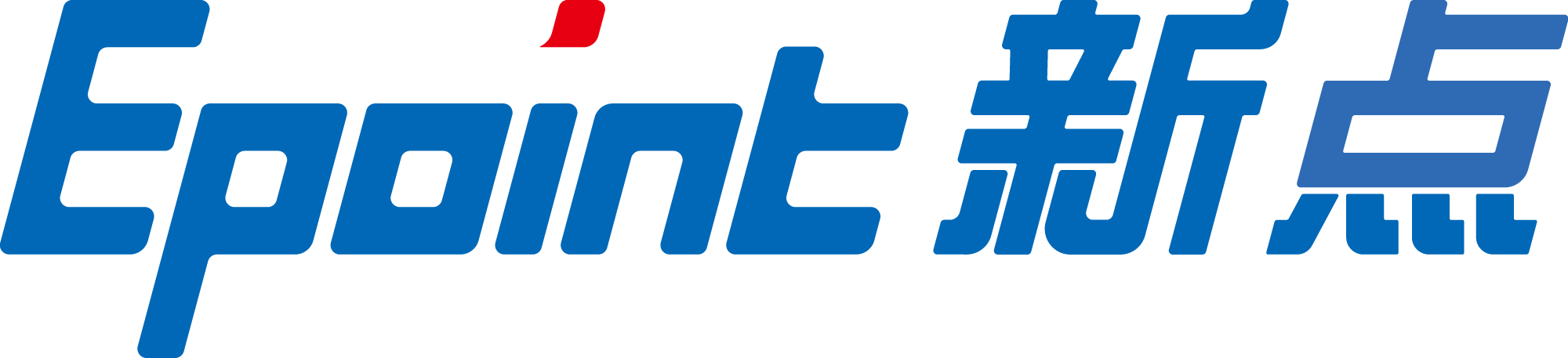 非招标采购方式电子评标系统操作手册登录系统点击进入评标系统登录界面后，选择专家评委登录，输入账号和密码后点击登录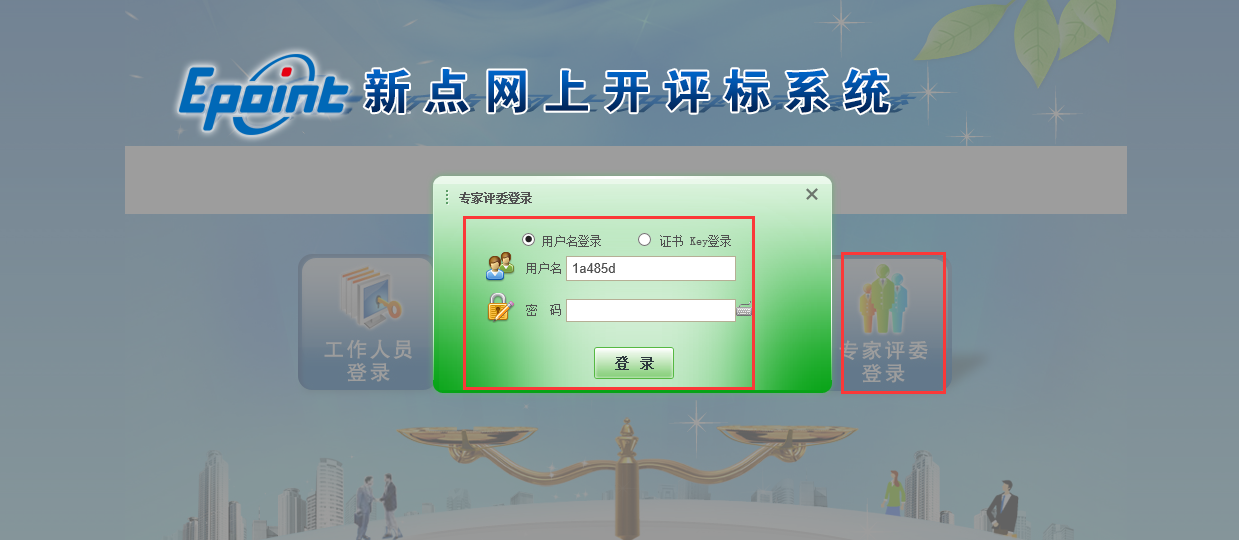 评标准备工作选择要评审的项目分包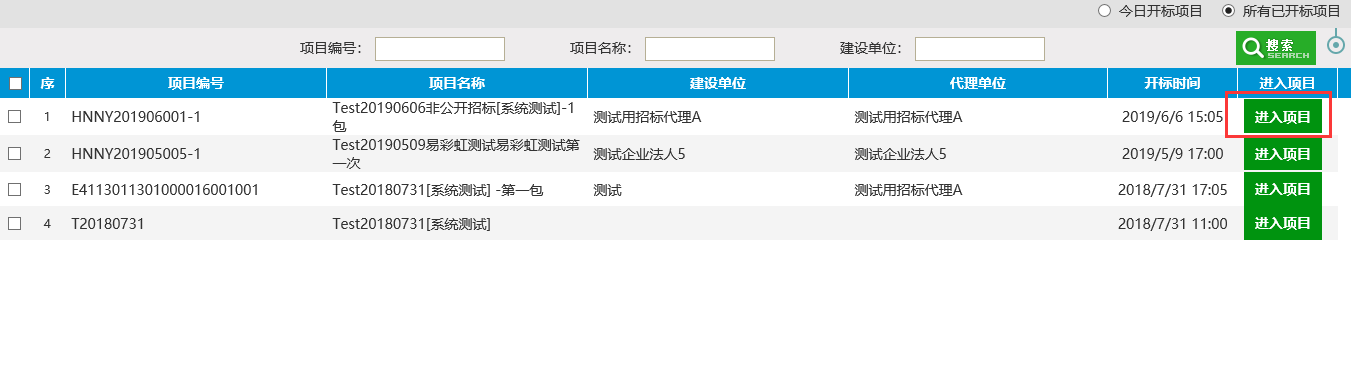 评委回避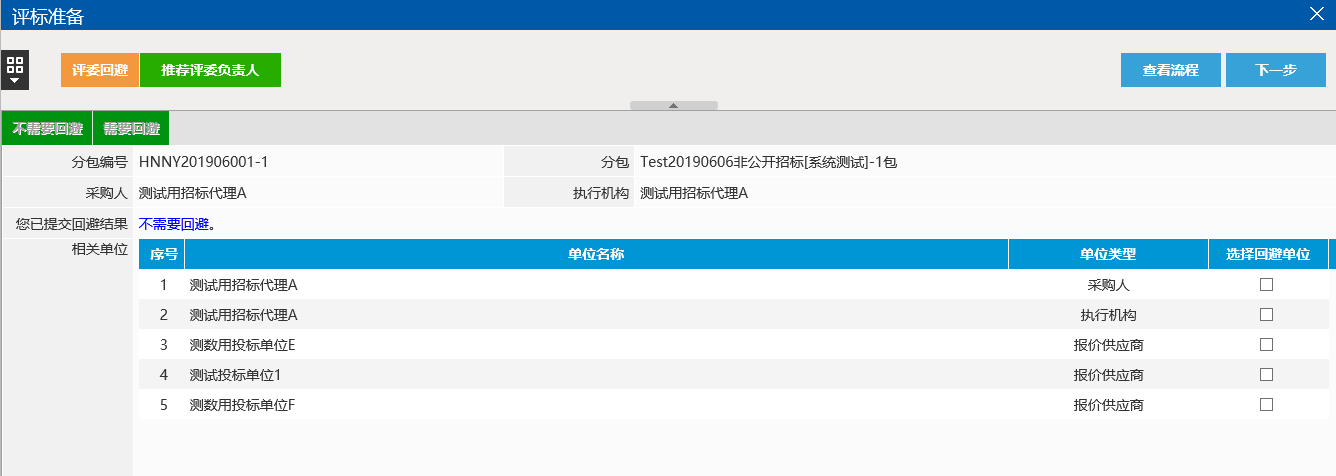 推选评委负责人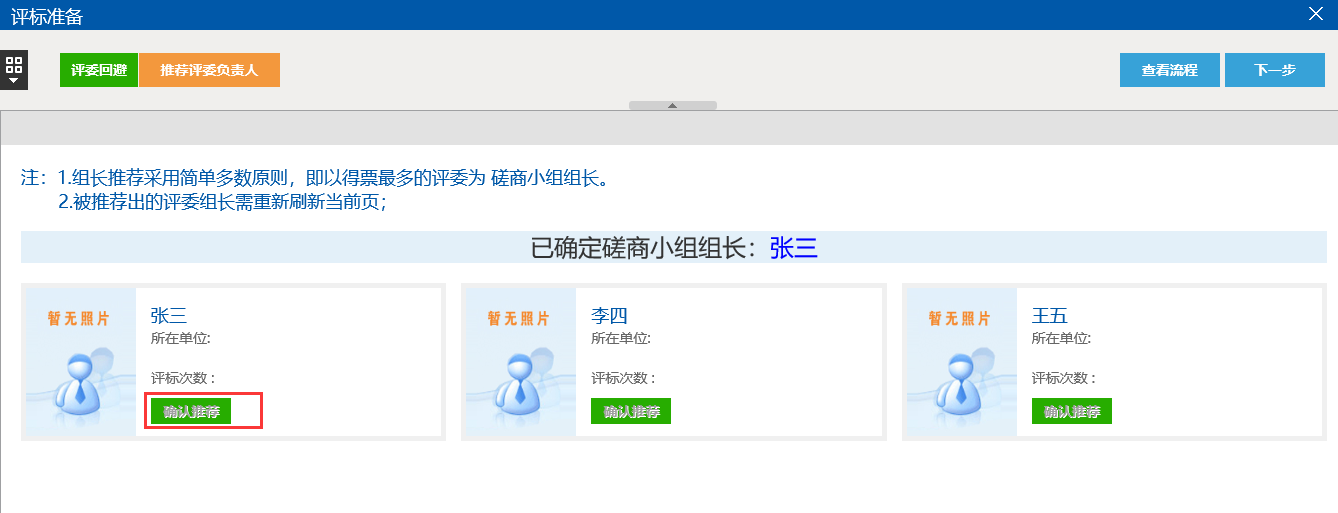 备注：1、此处推荐评委负责人，以得票最多的为评委负责人，如果出现前两名得票数同等，系统会自动发起第二轮投标。2、已确定为评委负责人的专家需要刷新一下自己的系统（按F5按钮），对应的组长权限会自动出现。初步评审初步评审点击进入初步评审界面后，首先可以对标书雷同性进行分析，如下图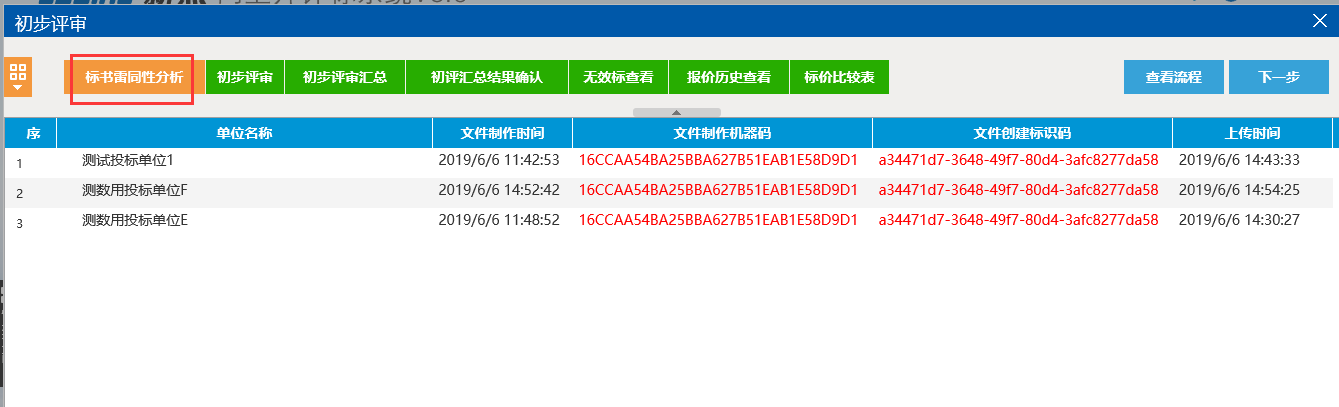 点击初步评审菜单，进入初评步骤，如下图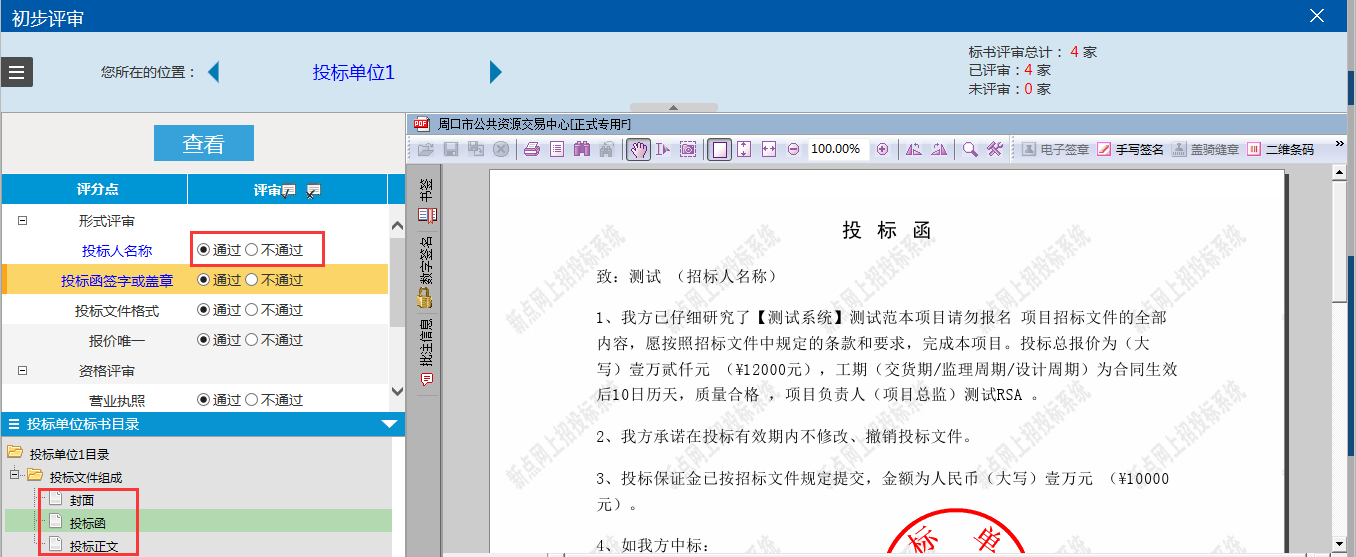 根据评分点，通过点击下方投标文件目录进行判断显示的评分点是否通过，评审完一个投标文件需进行保存，然后进行下一个投标文件的评审，以此类推，至所有文件评审结束，确认无误后提交。评委负责人汇总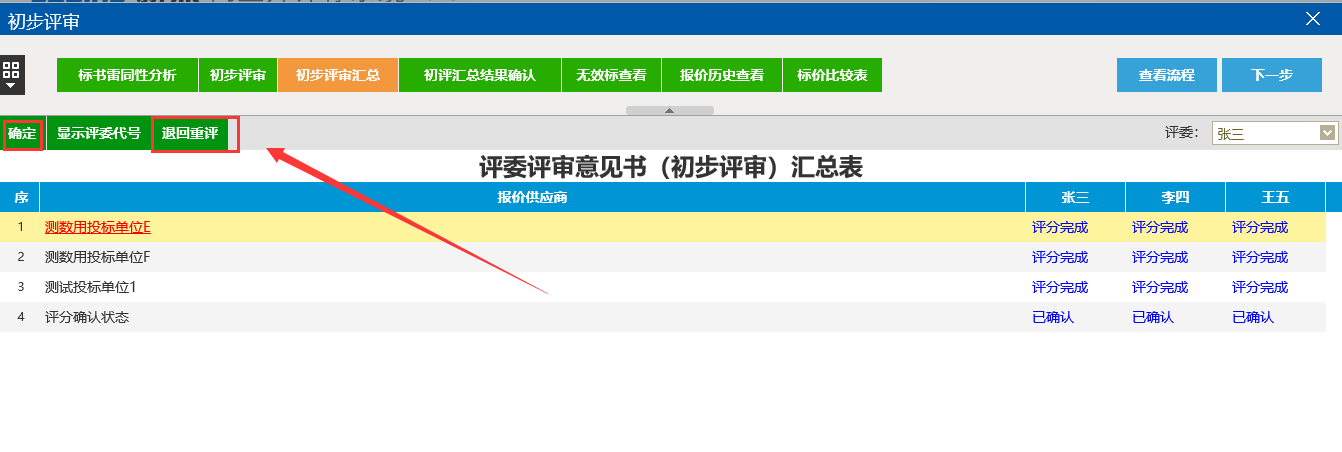 备注：1、汇总权限只有评委负责人有。2、专家提交后，发现有问题，可以向评委负责人提出，评委负责人可以退回重评。3、评委负责人不要着急点击确认，一定要先询问各个评委是否有问题。4、评委负责人确认无误后，再点击确定，初步评审结束。一旦点击确定将无法退回重评。无效文件（标）查看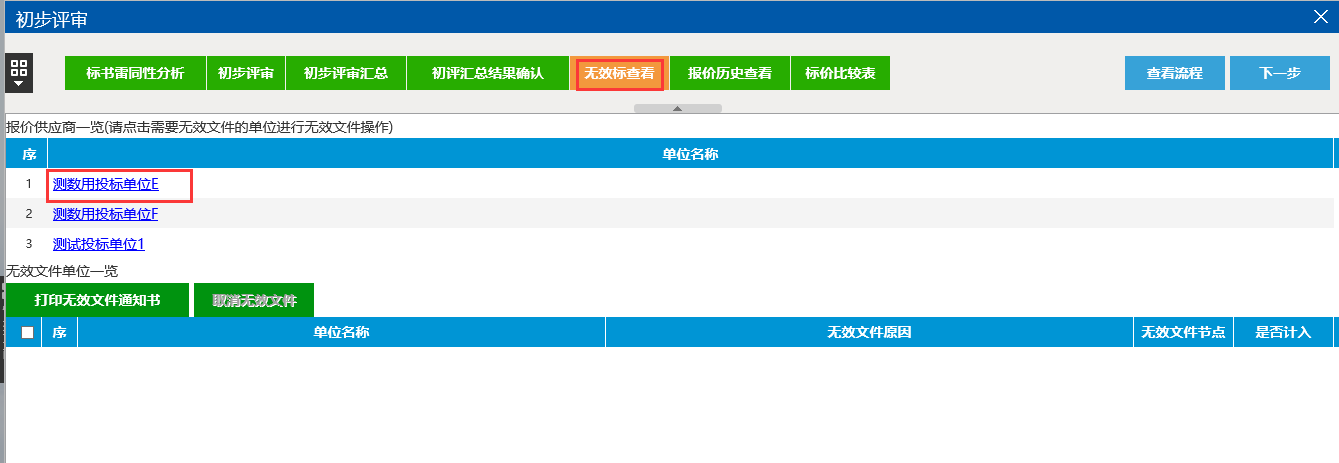 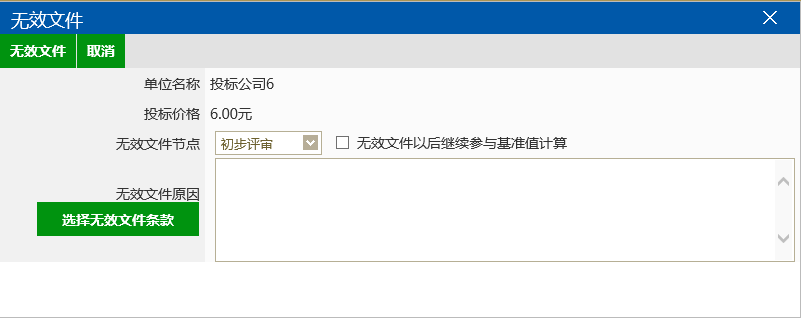 专家在此界面可以点击某家单位进行无效文件操作，并且录入无效的原因，所有专家可以进行查看。报价历史查看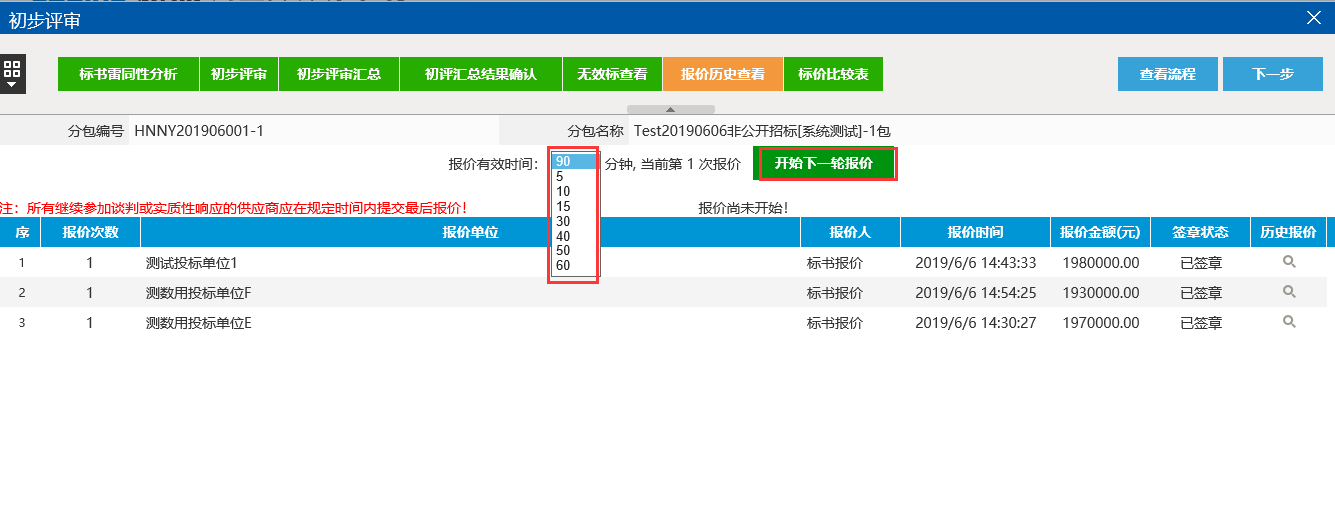 此处所有专家可以查看所有投标单位的报价，但只有评委组长可以选择报价有效时间，然后点击【开始下一轮报价】，可以按需进行多轮报价。标价比较表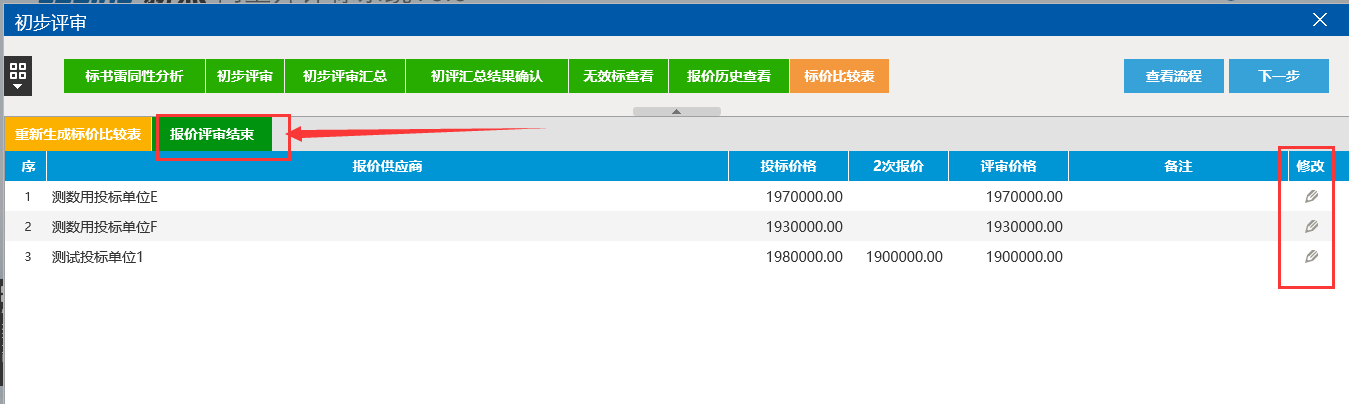 由评委组长录入所有投标人的最终报价，确认无误后点击结束报价评审按钮。详细评审（仅竞争性磋商适用，其它类可以直接跳过至第五项）经济标打分专家根据投标单位的最终报价，依据经济标设置的评分标准，将得分进行录入，每打完一个进行保存，所有打分结束后进行提交。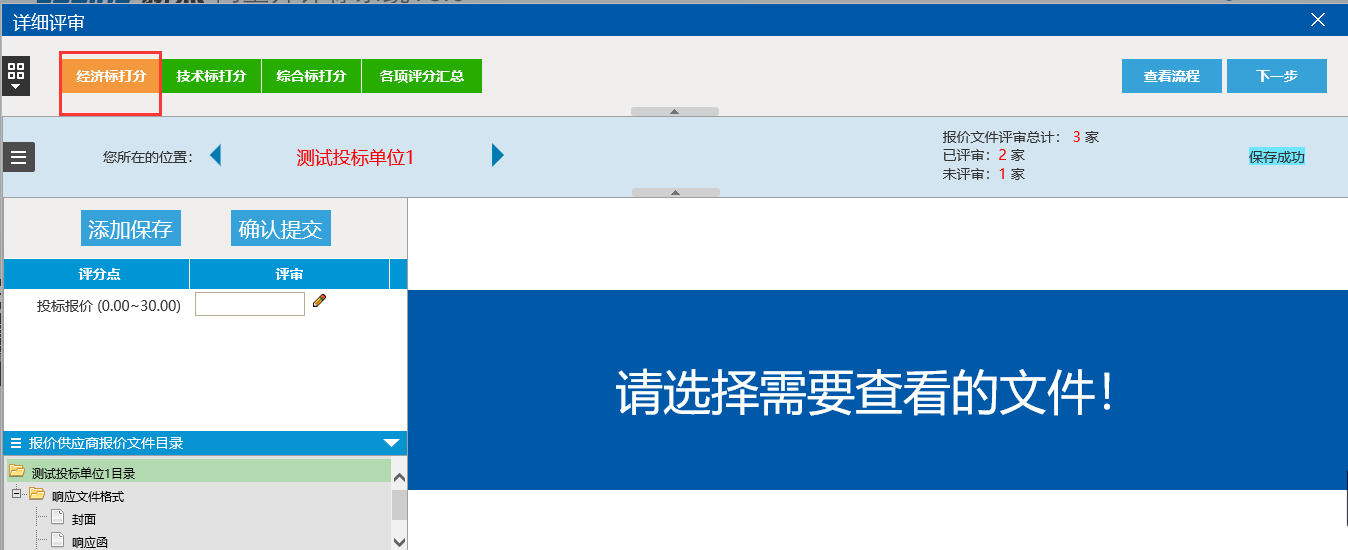 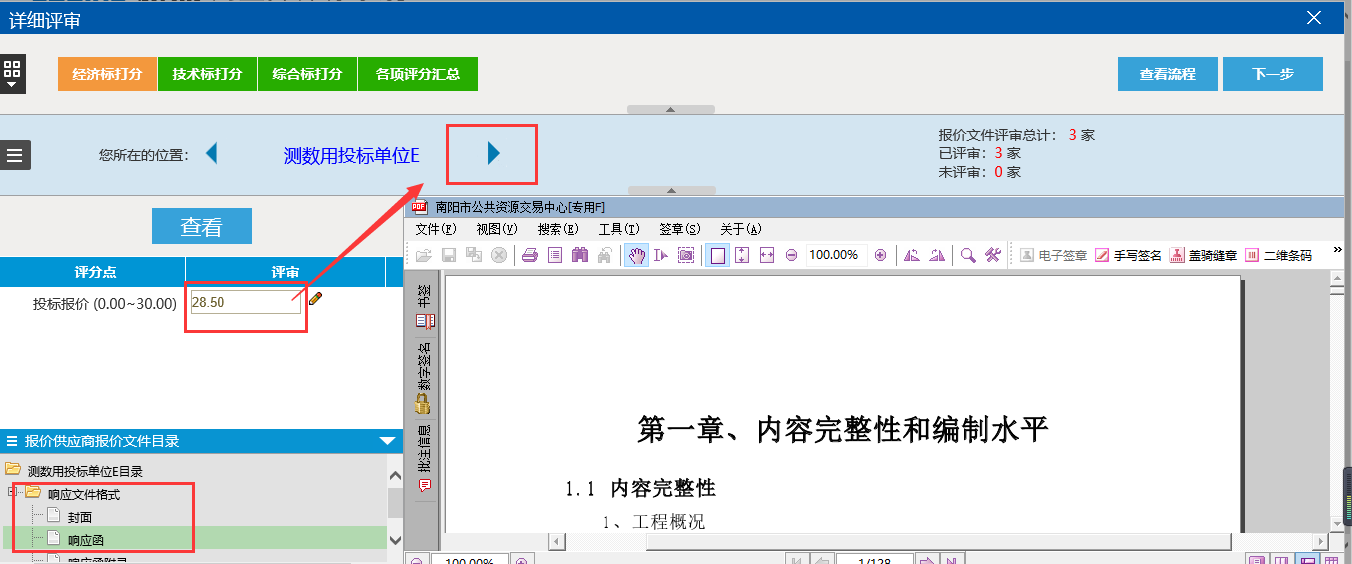 技术标打分专家根据评分要求，对每个投标单位的技术标得分进行录入，每打完一个进行保存，所有打分结束后进行提交。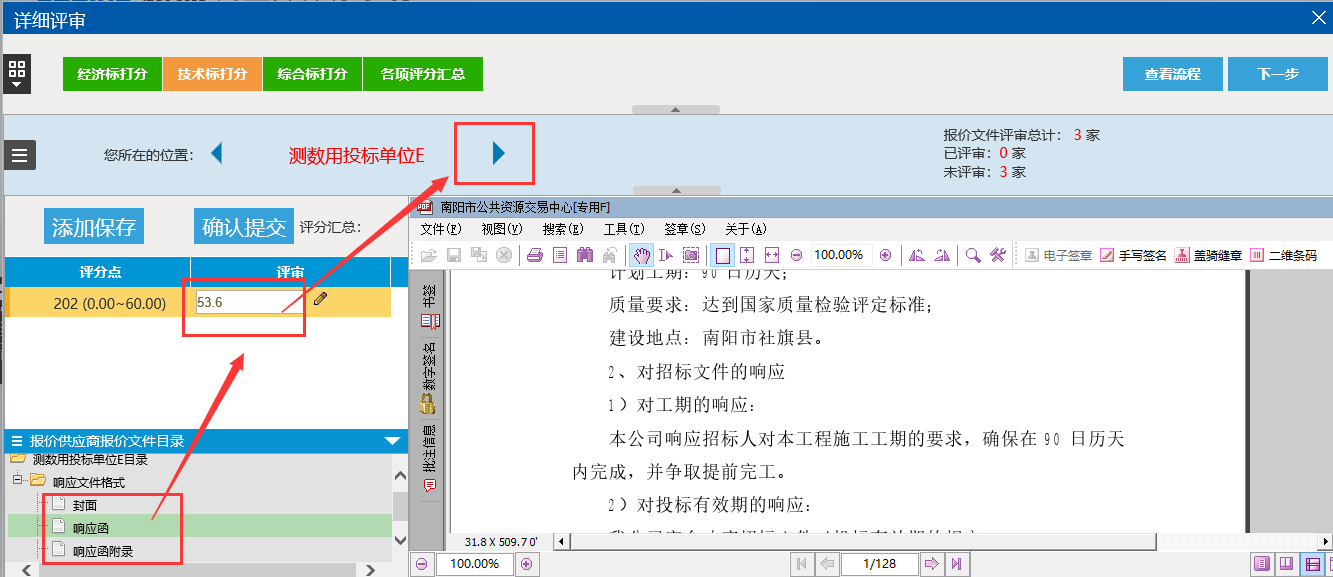 综合标打分专家根据评分要求，对每个投标单位的综合标得分进行录入，每打完一个进行保存，所有打分结束后进行提交。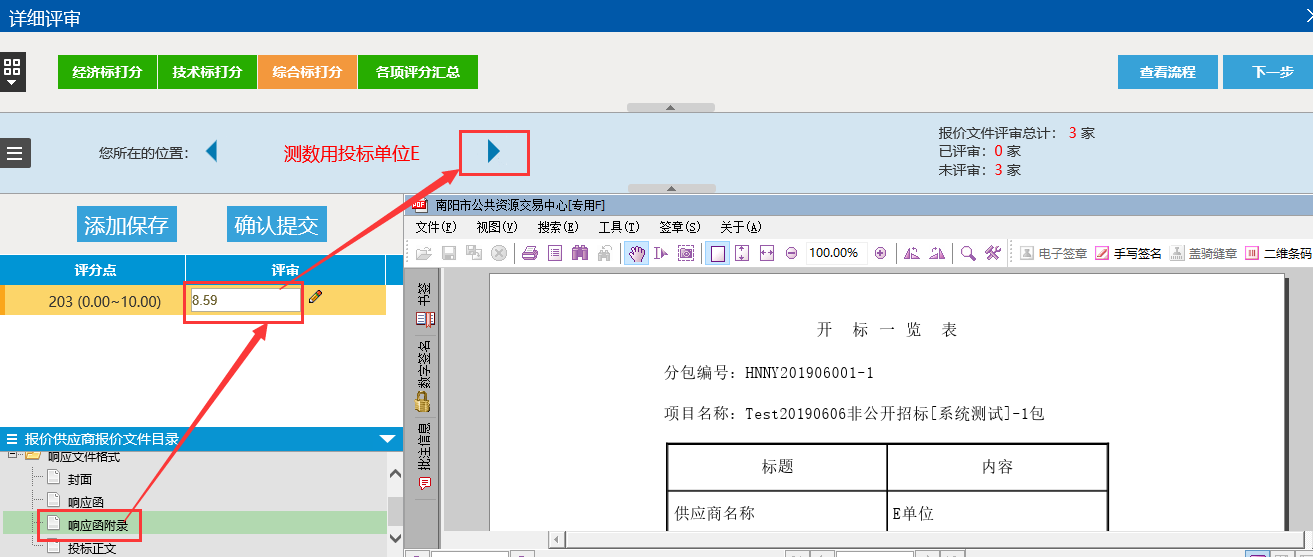 各项评分汇总评委负责人对经济标、技术标、综合标三项进行打分汇总工作。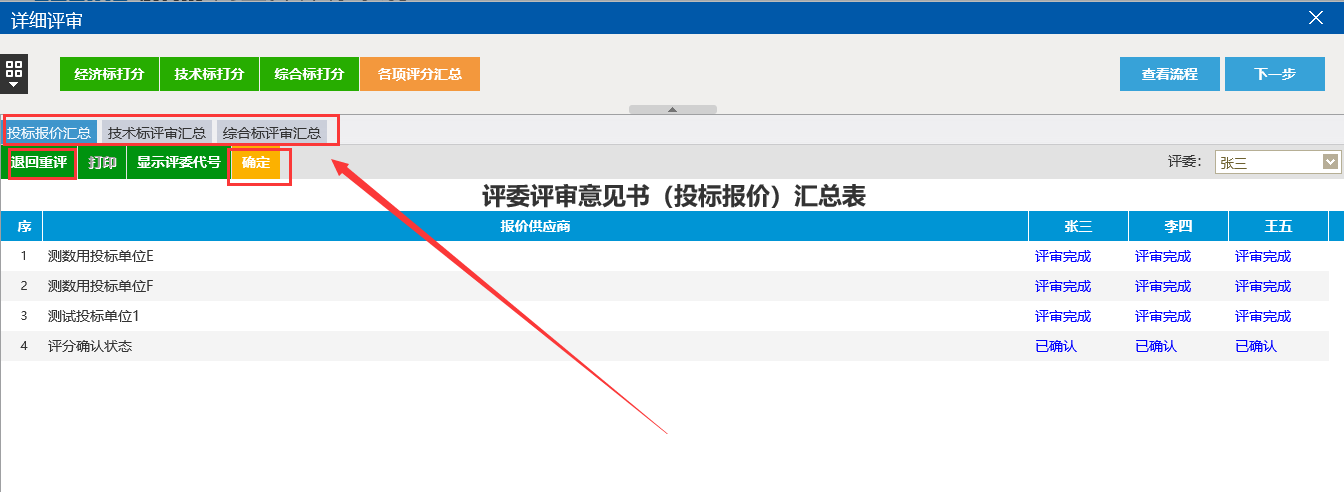 备注：1、汇总权限只有评委负责人有。2、专家提交后，发现有问题，可以向评委负责人提出，评委负责人可以退回重评。3、评委负责人不要着急点击确认，一定要先询问各个评委是否有问题。4、评委负责人确认无误后，再点击确定（经济标评审汇总 、技术标评审汇总、综合标评审汇总三个都要点确定）， 初步评审结束。一旦点击确定将无法退回重评。评标结果（磋商、竞谈、单一、询价公用）最终排名系统自动汇总所有投标单位的得分排名，然后组长确认，推荐中标候选人。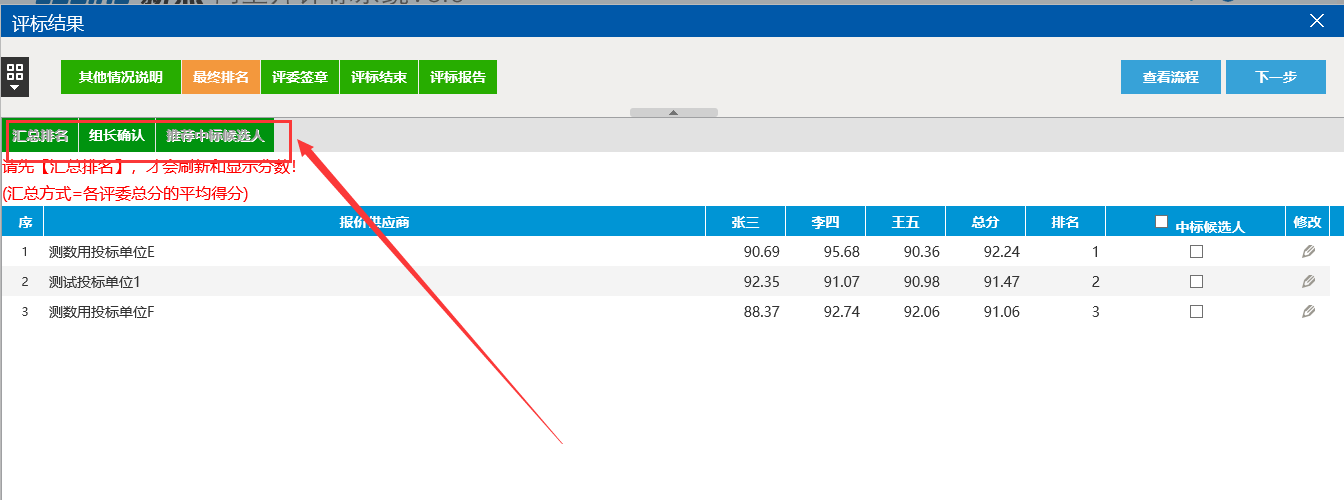 评委签章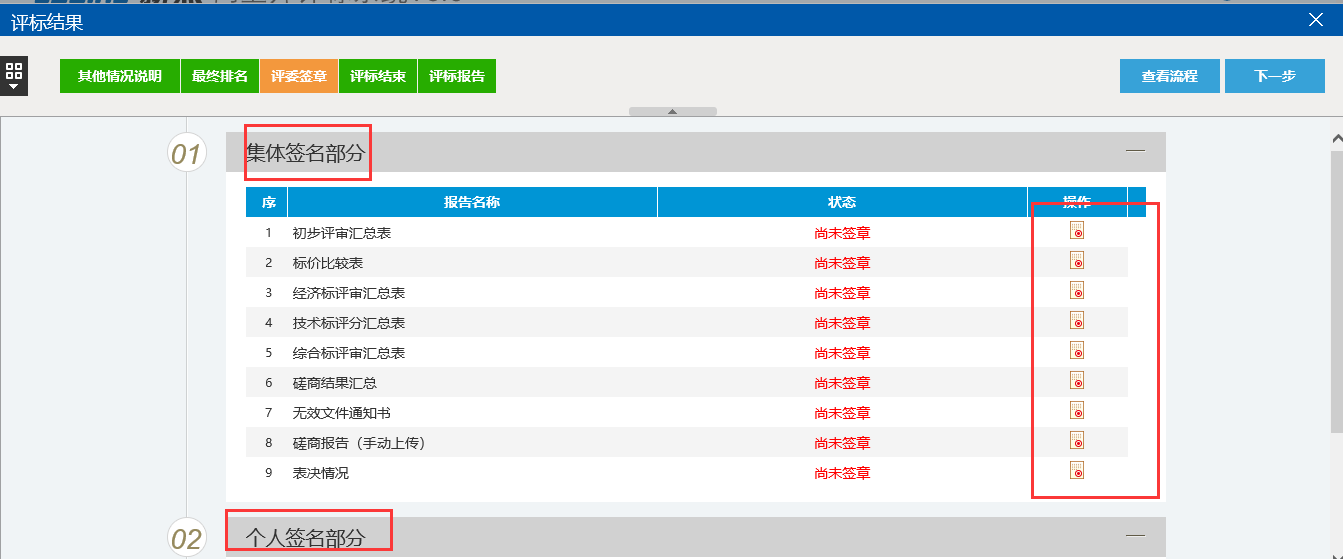 备注：1、集体签名为所有的专家签章汇总在一起。个人签章只显示个人的。      2、所有专家都需要对签章内容进行签章。评标结束所有专家签章结束后，评委负责人即可点击评标结束。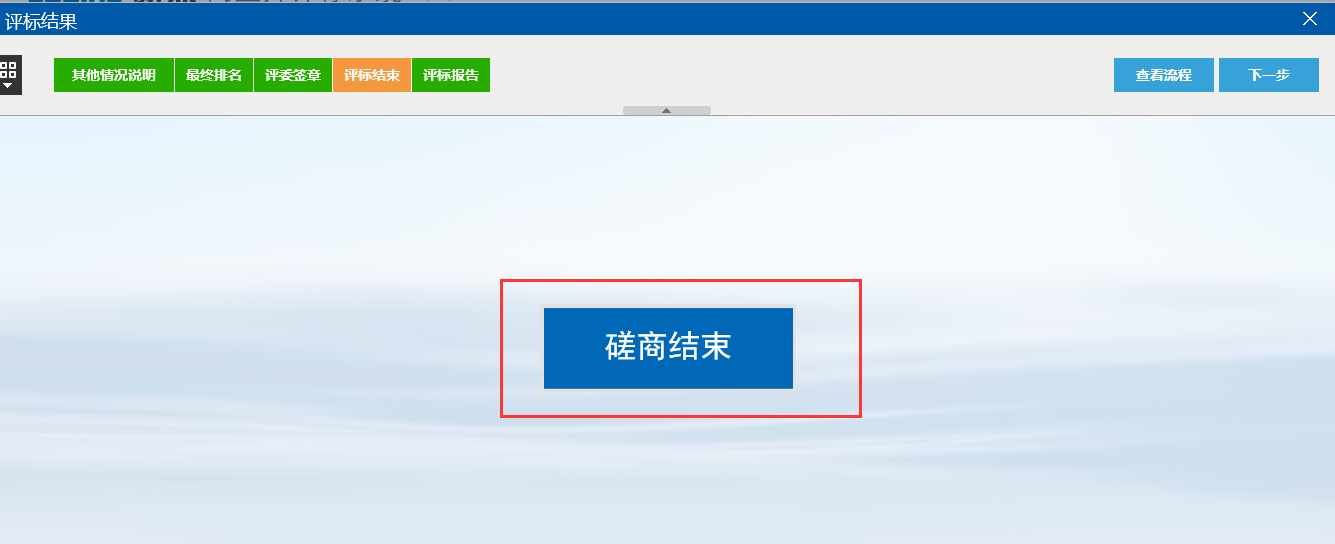 评标报告评委负责人点击评标结束后，系统会自动生成整个评标环节产生的文档，以及生成评标报告，专家可以勾选对应的目录进行打印。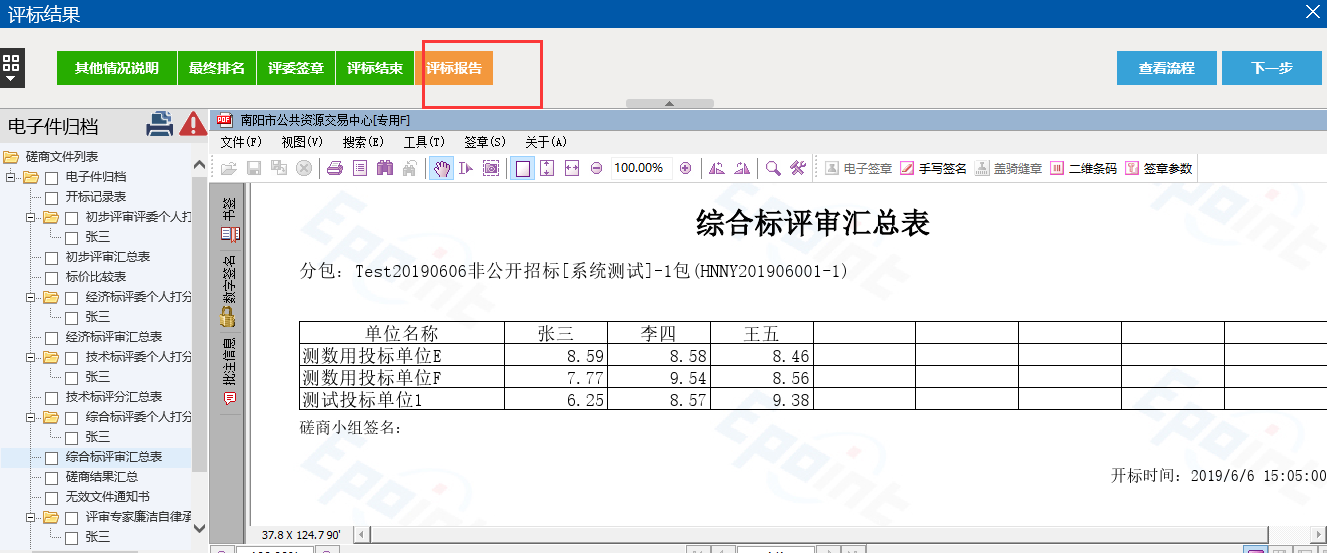 